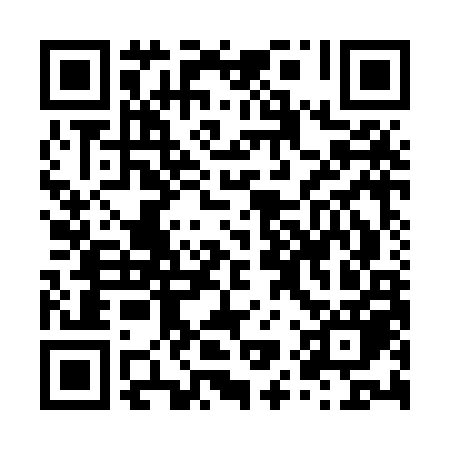 Prayer times for Unterbierbronnen, GermanyWed 1 May 2024 - Fri 31 May 2024High Latitude Method: Angle Based RulePrayer Calculation Method: Muslim World LeagueAsar Calculation Method: ShafiPrayer times provided by https://www.salahtimes.comDateDayFajrSunriseDhuhrAsrMaghribIsha1Wed4:016:091:245:238:4010:392Thu3:596:081:245:248:4110:423Fri3:566:061:245:248:4310:444Sat3:546:051:245:258:4410:465Sun3:516:031:245:268:4510:496Mon3:486:021:245:268:4710:517Tue3:466:001:245:278:4810:538Wed3:435:591:245:278:5010:559Thu3:415:571:245:288:5110:5810Fri3:385:561:245:288:5211:0011Sat3:355:541:245:288:5411:0312Sun3:335:531:245:298:5511:0513Mon3:305:521:245:298:5611:0714Tue3:285:501:245:308:5711:1015Wed3:255:491:245:308:5911:1216Thu3:235:481:245:319:0011:1417Fri3:205:471:245:319:0111:1718Sat3:185:461:245:329:0211:1919Sun3:155:441:245:329:0411:2220Mon3:125:431:245:339:0511:2421Tue3:105:421:245:339:0611:2622Wed3:085:411:245:349:0711:2923Thu3:075:401:245:349:0811:3124Fri3:065:391:245:349:0911:3325Sat3:065:381:245:359:1111:3426Sun3:065:381:245:359:1211:3527Mon3:065:371:255:369:1311:3628Tue3:055:361:255:369:1411:3629Wed3:055:351:255:379:1511:3730Thu3:055:341:255:379:1611:3731Fri3:055:341:255:379:1711:38